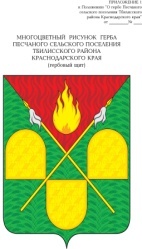 СОВЕТ ПЕСЧАНОГО СЕЛЬСКОГО ПОСЕЛЕНИЯТБИЛИССКОГО РАЙОНАРЕШЕНИЕот _________ года                                                                                № _х. ПесчаныйО внесении изменений в решение Совета Песчаного сельского поселения Тбилисского района от 21 декабря 2020 года № 61  «О бюджете Песчаного сельского поселения Тбилисского района на 2021 год»Руководствуясь статьей 9 Бюджетного кодекса Российской Федерации, Федеральным законом от 06 октября 2003 года № 131 – ФЗ «Об общих принципах организации местного самоуправления РФ», Положения о бюджетном процессе Песчаного сельского поселения Тбилисского района, утверждённого Решением Совета Песчаного сельского поселения Тбилисского района  от 20 марта 2020 года № 36, статьей 26 Устава  Песчаного  сельского поселения Тбилисского района, Совет  Песчаного  сельского поселения Тбилисского района решил:   Внести следующие изменения в решение Совета Песчаного сельского поселения Тбилисского района от 21 декабря 2020 года № 61 «О бюджете Песчаного сельского поселения Тбилисского района на 2021 год» (в редакции решения от 25 ноября 2021 года № 102):1). Статью 1 решения изложить в новой редакции:  «1. Утвердить основные характеристики бюджета Песчаного сельского поселения Тбилисского района (далее местный бюджет) на 2021 год: 1) общий объем доходов в сумме 15473,937 тыс. рублей; 2) общий объем расходов в сумме 17030,017 тыс. рублей;3) резервный фонд органа местного самоуправления Песчаного сельского поселения Тбилисского района в сумме 0,0 тыс. рублей; 4) верхний предел муниципального внутреннего долга местного бюджета на 1 января 2022 года в сумме 0,0 тыс. рублей, в том числе верхний предел долга по государственным гарантиям бюджета Песчаного сельского поселения Тбилисского района в сумме 1556,80 тыс. рублей; 5) предельный объем муниципального внутреннего долга местного бюджета в сумме 6450,137. рублей; 6) предельный объем расходов на обслуживание муниципального долга Песчаного сельского поселения Тбилисского района 71,00. рублей.7) дефицит местного бюджета в 1556,080 тыс. рублей.2). Приложение 2 «Объем поступлений доходов в бюджет Песчаного сельского поселения Тбилисского района по кодам видов (подвидов) доходов на 2021 год» изложить в новой редакции (приложение 1);3). Приложение 6 «Распределение бюджетных ассигнований по   разделам и подразделам классификации расходов  бюджетов на 2021 год» изложить в новой редакции (приложение 2);4). Приложение 7 «Ведомственная структура расходов бюджета Песчаного сельского поселения Тбилисского района на 2021 год»  изложить в новой  редакции (приложение 3);2. Эксперту, специалисту администрации Песчаного сельского поселения Тбилисского района В.А. Олехнович обеспечить опубликование настоящего решения в сетевом издании «Информационный портал Тбилисского района», а также разметить на официальном сайте администрации Песчаного сельского поселения Тбилисского района в информационно-телекоммуникационной сети «Интернет».3. Настоящее решение вступает в силу со дня его опубликования.Исполняющий обязанности главыПесчаного сельского поселенияТбилисского района                                                                         И.В. Селезнёв                                                  Приложение 2к решению Совета  Песчаногосельского поселения Тбилисского районаот 21 декабря 2020 года  № 61Объем поступлений доходов в бюджет Песчаного сельского поселения Тбилисского района по кодам видов (подвидов) доходов на 2021 год(тыс. рублей)Исполняющий обязанности главыПесчаного сельского поселенияТбилисского района                                                                          И.В. Селезнёв (тыс. рублей)9. Обслуживание государственногои муниципального долга	13	01	1,500	-1,429	71,00Обслуживание внутреннего муниципального долга	13	   01	1,500	-1,429	71,00Исполняющий обязанности главыПесчаного сельского поселенияТбилисского района                                                                    И.В. Селезнёв                                                                                                                                Приложение 3к решению совета  Песчаногосельского поселения Тбилисского районаот ________ года № __                                                                                                                                   Приложение 7к решению совета  Песчаногосельского поселения Тбилисского районаот 21 декабря 2020 года № 61Ведомственная структура расходов бюджета Песчаного сельского поселения Тбилисского района на 2021 год(тыс. рублей)Исполняющий обязанности главыПесчаного сельского поселенияТбилисского района                                                                                                                                                       И.В. Селезнёв                                                      Приложение 1                                                  к решению Совета  Песчаного                                                    сельского поселения Тбилисского района____________ 2021 года  № __Код Наименование доходаСуммаИзменение+/-Сумма утверждено123451 00 00000 00 0000 000Налоговые и неналоговые доходы6343,137+107,0006450,1371 01 02000 01 0000 110Налог на доходы физических лиц*412,000+74,000486,0001 03 02200 01 0000 110Акцизы1664,0001664,0001 05 03000 01 0000 110Единый сельскохозяйственный налог*1700,000-6,0001694,0001 06 01030 10 0000 110Налог на имущество физических лиц*310,000-120,000190,0001 06 06000 10 0000 110Земельный налог*2149,000+159,0002308,0001 11 07015 10 0000 120 Доходы от перечисления части прибыли2,4862,4861 13 02995 10 0000 130Прочие доходы от компенсаций затрат бюджетов сельских поселений105,651105,6512 00 00000 00 0000 000Безвозмездные поступления9023,8009023,8002 02 15001 10 0000 150Дотации бюджетам сельских поселений на выравнивание бюджетной обеспеченности6014,9006014,9002 02 16001 10 0000 150Дотации бюджетам сельских поселений на выравнивание бюджетной обеспеченности из бюджетов муниципальных районов800,000800,0002 02 35118 10 0000 150Субвенции бюджетам сельских поселений на осуществление первичного воинского учета на территориях, где отсутствуют военные комиссариаты98,10098,1002 02 30024 10 0000 150Субвенции бюджетам сельских поселений на выполнение передаваемых полномочий субъектов Российской Федерации   3,8003,8002 02 49999 10 0000 150Прочие межбюджетные трансферты, передаваемые бюджетам сельских поселений2107,0002107,000ВСЕГО ДОХОДОВВСЕГО ДОХОДОВ15366,937+107,00015473,937                                                      Приложение 2                                                      Приложение 2                                                      Приложение 2                                                      Приложение 2                                                  к решению Совета  Песчаного                                                  к решению Совета  Песчаного                                                  к решению Совета  Песчаного                                                  к решению Совета  Песчаного                                                    сельского поселения Тбилисского района                                                    сельского поселения Тбилисского района                                                    сельского поселения Тбилисского района                                                    сельского поселения Тбилисского районаОт ________года  № ___От ________года  № ___От ________года  № ___От ________года  № ___                                                Приложение 6                                                Приложение 6                                                Приложение 6                                                Приложение 6                                                  к решению Совета  Песчаного                                                  к решению Совета  Песчаного                                                  к решению Совета  Песчаного                                                  к решению Совета  Песчаного                                                    сельского поселения Тбилисского района                                                    сельского поселения Тбилисского района                                                    сельского поселения Тбилисского района                                                    сельского поселения Тбилисского районаот 21 декабря 2020 года  № 61от 21 декабря 2020 года  № 61от 21 декабря 2020 года  № 61от 21 декабря 2020 года  № 61 Распределение бюджетных ассигнований по разделам и подразделам  классификации расходов  бюджетов на 2021 год Распределение бюджетных ассигнований по разделам и подразделам  классификации расходов  бюджетов на 2021 год Распределение бюджетных ассигнований по разделам и подразделам  классификации расходов  бюджетов на 2021 год Распределение бюджетных ассигнований по разделам и подразделам  классификации расходов  бюджетов на 2021 год№
п/пНаименование РзПрСуммаИзменение +/-Суммаутверждено1234567Всего расходов16923,017+107,00017030,017в том числе:1.Общегосударственные вопросы017293,826-61,3537232,473 Функционирование высшего должностного лица муниципального образования010213,045+42,07355,118Функционирование местных администраций01042530,922-58,3972472,525Обеспечение деятельности органов финансово-бюджетного надзора010617,12017,120Другие общегосударственные вопросы01134732,739-45,029468,7102.Национальная оборона0298,10098,100Мобилизационная и вневойсковая подготовка020398,10098,1003.Национальная безопасность и правоохранительная деятельность037,7287,728Защита населения и территории от чрезвычайных ситуаций природного и техногенного характера, пожарная безопасность03107,7287,7284.Национальная экономика042347,679+175,8692523,548Дорожное хозяйство (дорожные фонды)04092347,679+175,8692523,5485.Жилищно - коммунальное хозяйство054517,058+29,0094546,067Коммунальное хозяйство05021872,373-87,9451784,428Благоустройство05032644,685+116,9542761,6396.Культура, кинематография082604,506-26,0162578,490Культура08012604,506-26,0162578,4907.Физическая культура и спорт115,0005,000Развитие массового спорта на территории поселения11025,0005,0008.Средства массовой информации1247,620-9,08038,540Другие вопросы в области средств массовой информации120447,620-9,08038,540№ п/пНаименованиеНаименованиеВедРЗПРЦСРВРСуммаИзменения +/-Сумма утверждено122345678910ВСЕГОВСЕГОВСЕГОВСЕГОВСЕГОВСЕГОВСЕГОВСЕГО16923,017+107,00017030,017администрация Песчаного сельского поселения Тбилисского районаадминистрация Песчаного сельского поселения Тбилисского районаадминистрация Песчаного сельского поселения Тбилисского района99216923,017+107,00017030,0171.1.Общегосударственные вопросы992017293,826-61,3537232,4731.11.1Функционирование высшего должностного лица муниципального образования992010213,045+42,07355,1181,1,11,1,1Обеспечение деятельности высшего органа исполнительной власти992010250 0 00 0000013,045+42,07355,118Расходы на обеспечение функций органов местного самоуправления992010250 1 00 0019013,045+42,07355,118Расходы на выплату персоналу в целях обеспечения выполнения функций муниципальными органами992010250 1 00 0019010013,045+42,07355,1181.21.2Функционирование местных администраций99201042530,922-58,3972472,5251.1.21.1.2Обеспечение деятельности органа исполнительной власти992010451 0 00 000002527,122-58,3972468,725Обеспечение функционирования администрации992010451 1 00 000002527,122-58,3972468,725Расходы на обеспечение функций органов местного самоуправления992010451 1 00 001902527,122-58,3972468,725Расходы на выплаты персоналу в целях обеспечения выполнения функций государственными (муниципальными) органами, казенными учреждениями, органами управления государственными внебюджетными фондами992010451 1 00 001901002216,474-44,4142172,060Закупка товаров, работ и услуг для государственных (муниципальных) нужд992010451 1 00  00190200150,799-14,871135,928Иные бюджетные ассигнования992010451 1 00  00190800159,849+0,888160,7371.1.31.1.3Обеспечение отдельных государственных полномочий Краснодарского края992010451 2 00 000003,8003,800Субвенции на осуществление отдельных полномочий по образованию и организации деятельности административных комиссий992010451 2  00 601903,8003,800Закупка товаров, работ и услуг для государственных (муниципальных) нужд992010451 2  00 601902003,8003,8001.21.2Обеспечение деятельности финансовых, налоговых и таможенных органов и органов финансового (финансово-бюджетного) надзора992010617,12017,1201.2.11.2.1Обеспечение деятельности органов финансово-бюджетного надзора992010652 0 00 0000017,12017,120Передача полномочий по осуществлению внешнего муниципального финансового контроля контрольно-счетного органа992010652 1 00 2001017,12017,120Межбюджетные трансферты992010652 1 00 2001050017,12017,1201.31.3Другие общегосударственные вопросы99201134732,739-45,0294687,7101.3.11.3.1Обеспечение деятельности подведомственных учреждений992011354 1 00 000004200,898-9,9744190,924Расходы на обеспечение деятельности (оказания услуг) муниципальных учреждений992011354 1 00 005904200,898-9,9744190,924Расходы на выплаты персоналу в целях обеспечения выполнения функций государственными (муниципальными) органами, казенными учреждениями, органами управления государственными внебюджетными фондами992011354 1 00 005901003597,752+35,1773632,929Закупка товаров, работ и услуг для государственных (муниципальных) нужд992011354  1 00 00590200620,327-45,151575,176Иные бюджетные ассигнования992011354  1 00 0059080014,71514,7151.3.21.3.2Распоряжение недвижимым имуществом, находящимся в муниципальной собственности992011354 2 00 0000335,765335,765992011354 2 00 10030335,765 335,765Закупка товаров, работ и услуг для муниципальных нужд992011354 2 00 10030200335,765335,7651.3.2.11.3.2.1Информатизация деятельности администрации поселения992011354 3 00 10040135,380-35,055100,325Закупка товаров, работ и услуг для государственных (муниципальных) нужд992011354 3 00 10040200135,380-35,055100,3251.3.2.21.3.2.2Компенсационные выплаты руководителям КТОС992011354 3 00 1005028,80028,800Иные бюджетные ассигнования992011354 3 00 1005012328,80028,8002.2.Национальная оборона9920298,100+3,536101,6362.1.2.1.Мобилизационная и вневойсковая подготовка992020398,100+3,536101,636Осуществление первичного воинского учета на территориях, где отсутствуют военные комиссариаты992020355 0 00 0000098,100+3,536101,636Осуществление первичного воинского учета на территориях, где отсутствуют военные комиссариаты (местный бюджет)992020355 0 00 103000,000+3,5363,536Расходы на выплаты персоналу в целях обеспечения выполнения функций государственными (муниципальными) органами, казенными учреждениями, органами управления государственными внебюджетными фондами992020355 0 00 103001000,003,5363,536Субвенции на осуществление первичного воинского учета на территориях, где отсутствуют военные комиссариаты992020355 0 00 5118098,10098,100Расходы на выплаты персоналу в целях обеспечения выполнения функций государственными (муниципальными) органами, казенными учреждениями, органами управления государственными внебюджетными фондами992020355 0 00 5118010098,10098,1003.3.Национальная безопасность и правоохранительная деятельность992037,7287,7283.13.1Другие вопросы в области национальной безопасности и правоохранительной деятельности99203107,7287,728Мероприятия по обеспечению пожарной безопасности992031053 3 00 000007,7287,728Обеспечение первичных мер пожарной безопасности в границах населенных пунктов поселения992031053 3 00 101007,7287,728Закупка товаров, работ и услуг для государственных(муниципальных) нужд992031053 3 00 101002007,7287,7284.4.Национальная экономика992042347,679+175,8692520,0124.1.4.1.Дорожное хозяйство (дорожные фонды)99204092347,679+175,8692520,0124.1.14.1.1Дорожное хозяйство992040957 1 00 000002347,679+172,3332520,0124.1.1.14.1.1.1Муниципальный дорожный фонд992040957 1 01 000001664,0001664,000Дорожная деятельность в отношении автомобильных дорог местного значения в границах населенных пунктов992040957 1 01 101101664,0001664,000Закупка товаров, работ и услуг для государственных (муниципальных) нужд992040957 1 01 101102001664,0001664,0004.1.1.24.1.1.2Муниципальный дорожный фонд (остатки прошлых лет)992040957 1 02 00000683,679+172,333856,012Дорожная деятельность в отношении автомобильных дорог местного значения в границах населенных пунктов992040957 1 02 10110683,679+172,333856,012Закупка товаров, работ и услуг для государственных (муниципальных) нужд992040957 1 02 10110200683,679+172,333856,0125.5.Жилищно-коммунальное хозяйство992054517,058+29,0094546,0675.1.5.1.Коммунальное хозяйство99205021872,373-87,9451784,4285.2.5.2.Организация водоснабжения населения и водоотведение922050258 2 02 10162374,177+40,576414,7535.2.15.2.1Ремонт и реконструкция водоснабжения992050258 2 02 10162374,177+40,576414,7535.2.25.2.2Закупка товаров и услуг для муниципальных нужд922050258 2 02 10162200374,177+40,576414,753Субсидии на возмещение части затрат муниципальных унитарных предприятий992050258 2 02101641498,196-128,5211369,675Закупка товаров и услуг для муниципальных нужд992050258 2 02101648001498,196-128,5211369,6755.3.5.3.Благоустройство99205032644,685+116,9542761,6395.3.15.3.1Мероприятия по благоустройству поселения992050358 3 00 000002644,685+116,9542761,6395.3.1.15.3.1.1Развитие систем наружного освещения поселения992050358 3 01 00000 537,685+91,454629,139Обслуживание систем наружного освещения поселения992050358 3 01 10172537,685+91,454629,139Закупка товаров, работ и услуг для государственных (муниципальных) нужд992050358 3 01 10172200537,685+91,454629,1395.3.1.25.3.1.2Поддержка местных инициатив по итогам краевого конкурса992050358 3 02 629502107,0002107,000Мероприятия по ремонту мемориального комплекса992050358 3 02 629502107,0002107,000Закупка товаров, работ и услуг для муниципальных нужд992050358 3 02 629502002107,0002107,0005.3.1.3.5.3.1.3.Муниципальная программа  «Благоустройство территории Песчаного сельского поселения» на 2018-2020 гг.992050370 4 00  000000,000+25,50025,500Мероприятия муниципальной программы — благоустройство территории992050370 4 00 101700,000+25,50025,500Закупка товаров, работ и услуг для государственных (муниципальных) нужд992050370 4 00 101702000,000+25,50025,5006.6.Культура, кинематография992082604,506-26,0162578,4906.1.6.1.Культура99208012604,506-26,0162578,4906.1.16.1.1Дворцы и дома культуры, другие учреждения культуры992 08 0160 1 00 000002137,747-26,0162111,731Расходы на обеспечение деятельности (оказания услуг) муниципальных учреждений992080160 1 00 005902137,747-26,0162111,731Предоставление субсидий муниципальным бюджетным, автономным учреждениям и иным некоммерческим организациям992080160 1 00 005906002137,747-26,0162111,7316.1.26.1.2Библиотеки992080160 2 00 00000430,000430,000Передача полномочий по осуществлению библиотечного обслуживания992080160 2 00 20020425,000425,000Межбюджетные трансферты992080160 2 00 02 0020500425,000425,0006.1.36.1.3Передача полномочий по комплектованию книжного фонда992080160 2 00 090105,0005,000Межбюджетные трансферты992080160 2 00 090105005,0005,0006.1.46.1.4Муниципальная программа  «Ремонт объектов культуры Песчаного сельского поселения Тбилисского района» на 2019-2021 годы992080170 8 00 0000036,75936,759Мероприятия муниципальной программы — благоустройство территории992080170 8 00 0902036,75936,759Закупка товаров, работ и услуг для государственных (муниципальных) нужд992080170 8 00 0902020036,75936,7597.7.Физическая культура и спорт992115,0005,0007.1.7.1.Массовый спорт99211025,0005,0007.1.17.1.1Развитие  массового спорта на территории поселения 992110261 0 00 000005,0005,000Организация и проведение официальных физкультурно-оздоровительных и спортивных мероприятий поселения992110261 0 00 102505,0005,000Закупка товаров, работ и услуг для государственных(муниципальных) нужд992110261 0 00 102502005,0005,0008.8.Средства массовой информации9921247,620-9,08038,5408.1.8.1.Другие вопросы в области средств массовой информации992120447,620-9,08038,540Информационное обеспечение жителей поселения992120462 0 00 0000047,620-9,08038,540Публикация в СМИ, изготовление НПА992120462 0 00 1026047,620-9,08038,540Закупка товаров, работ и услуг для государственных (муниципальных) нужд992120462 0 00 1026020047,620-9,08038,5409.Обслуживание государственного и муниципального долга992131,500-1,42971,009.1Обслуживание муниципального долга99213011,500-1,42971,00Внутренний муниципальный долг992130163 0 00 000001,500-1,42971,00Бюджетные кредиты992130163 2 00 102701,500-1,42971,00Процентные платежи по муниципальному долгу992130163 2 00 102707001,500-1,42971,00